Tugas 3 :Kerjakan dikertas A4 untuk semua soal dibawah ini :Lakukan simulasi menggunakan LTSPice XVII (setiap soal dikumpulkan *.asc dan kumpulkan ke email : mohamadramdhani@telkomuniversity.ac.id dalam bentuk NIM_KELAS.rar)Berapa V1 dan V2 ?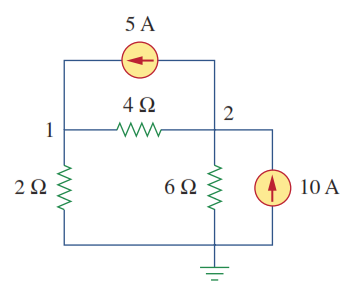 Berapa V1 dan V2 ?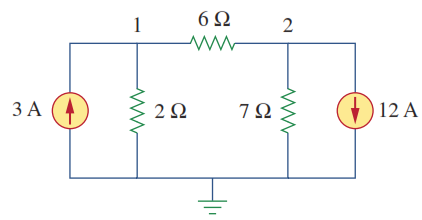 Berapa ix ?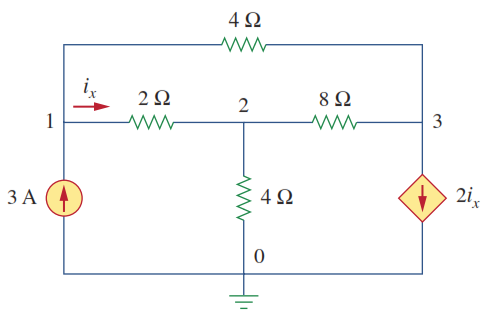 Berapa ix ?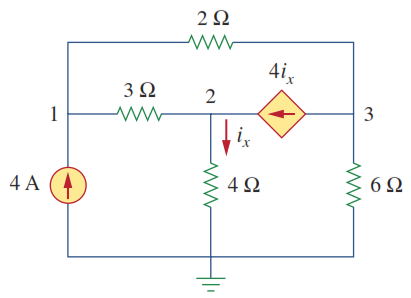 Berapa V1 dan V2 ?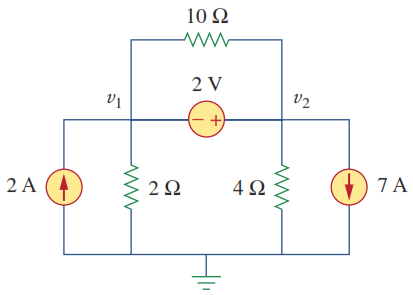 Berapa v dan I ?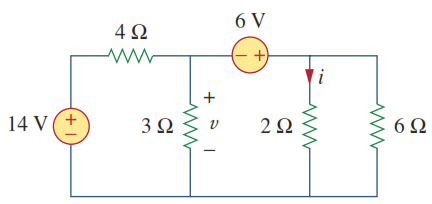 Berapa V1 , V2 dan V3 ??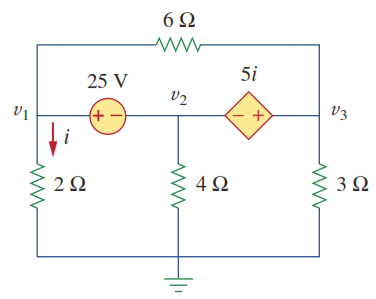 Berapa v ?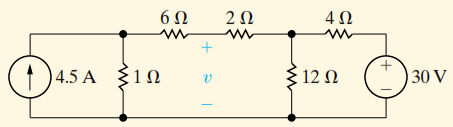 